Green Step 1- consolidationAdd or subtract the following fractions. Remember to convert to the same denominator and then add/subtract the numerators. Give your answers as a mixed number.Show workings in your book.1)  +  = 		2)  +  = 			3)  –  = 			4)  –  = 	This square is divided into three parts.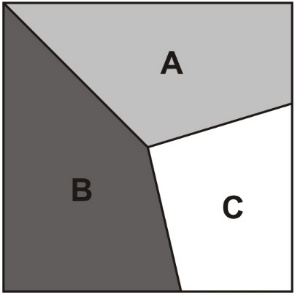 Part A is  of the area of the square.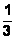 Part B is  of the area of the square.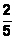 What fraction of the area of the square is part C?2 marksGreen Group Step 2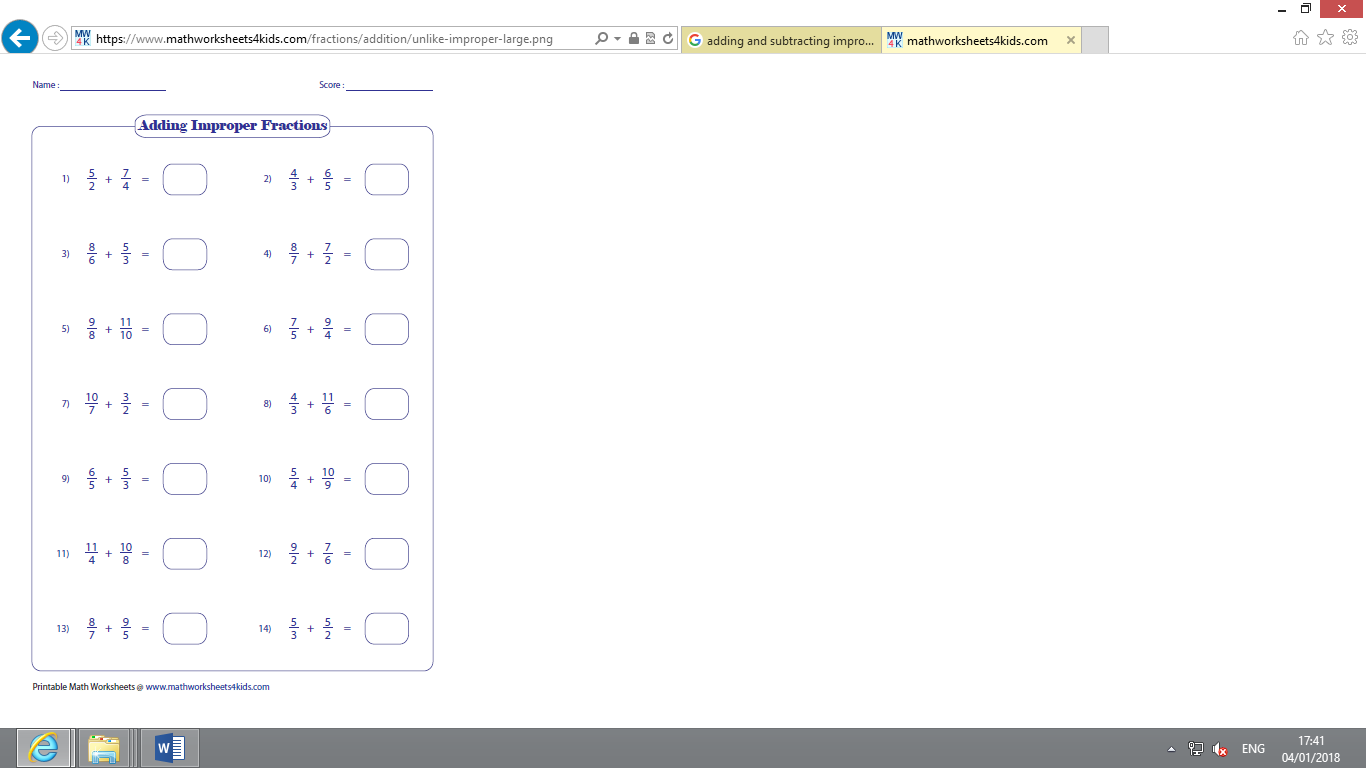 Subtracting improper fractions –  =			2)  –  =			3)  –  =Green Group Step 3- Give all answers as a mixed number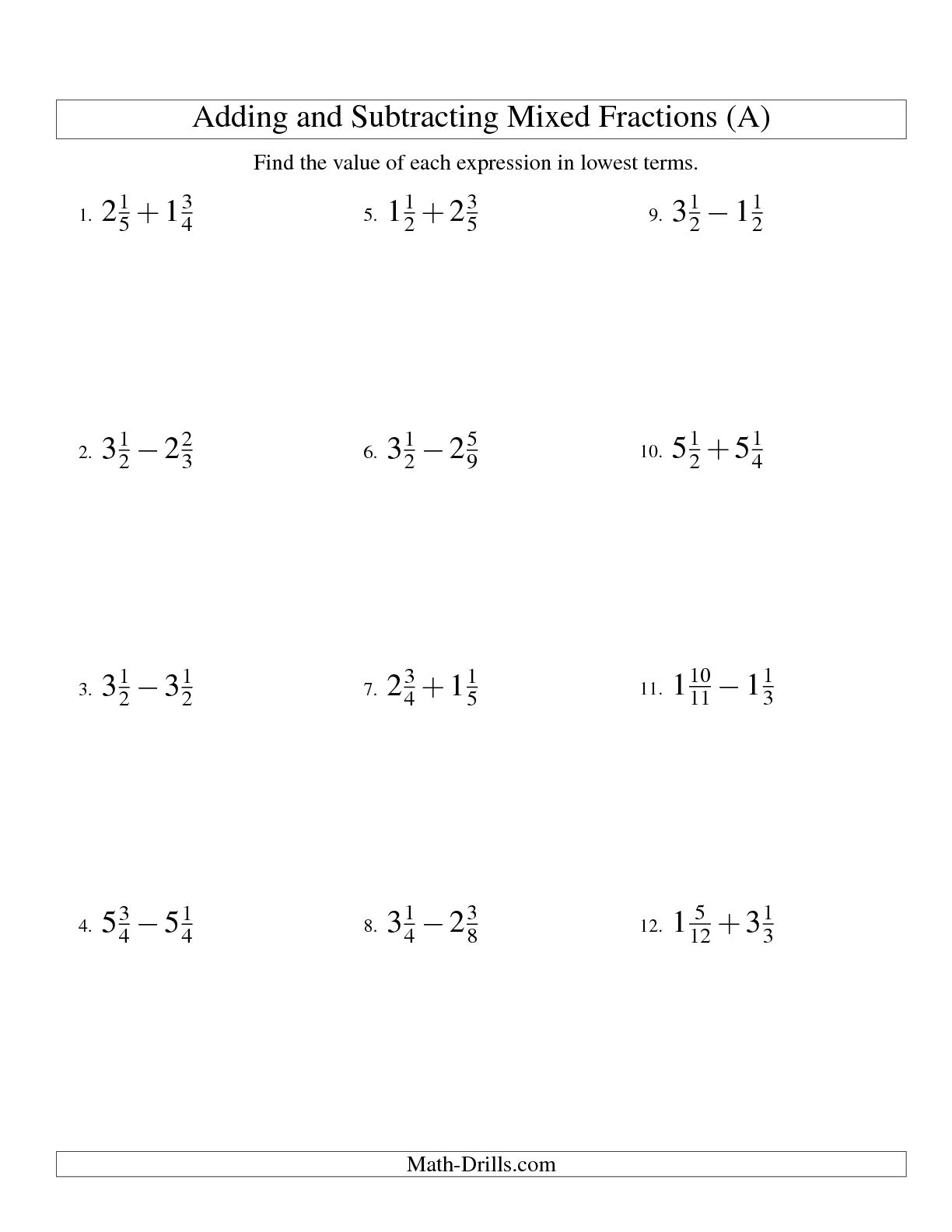 Green group Step 4In this diagram, the number in each box is the sum of the two numbers below it.Write the missing numbers.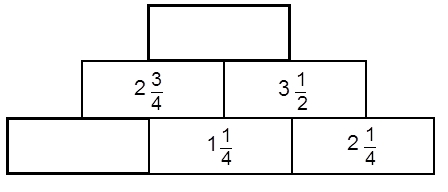 2 marksThe numbers in this sequence increase by the same amount each time.Write the missing numbers.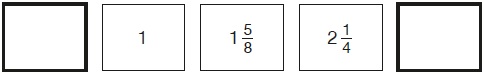 The numbers in this sequence increase by the same amount each time.Write the missing numbers.Day 3 group 1 WALT: add and subtract mixed numbers and improper fractionsDay 3 group 1 WALT: add and subtract mixed numbers and improper fractionsTeacherDate:I can consolidate adding and subtracting fractions with different denominatorsI can consolidate adding and subtracting fractions with different denominatorsI can consolidate adding and subtracting fractions with different denominatorsI can add and subtract improper fractionsI can add and subtract improper fractionsI can add and subtract improper fractionsI can add and subtract mixed numbersI can add and subtract mixed numbersI can add and subtract mixed numbersI can solve problems adding and subtracting mixed numbers and improper fractionsI can solve problems adding and subtracting mixed numbers and improper fractionsI can solve problems adding and subtracting mixed numbers and improper fractions